Nettverkssamling for erfaringskonsulenter og ledere i Nord-Norge 30. september og 1. oktober 2020 i Bodø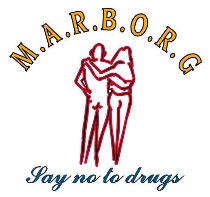 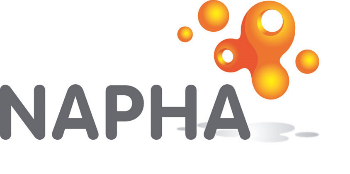 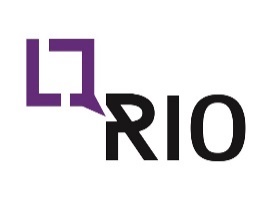 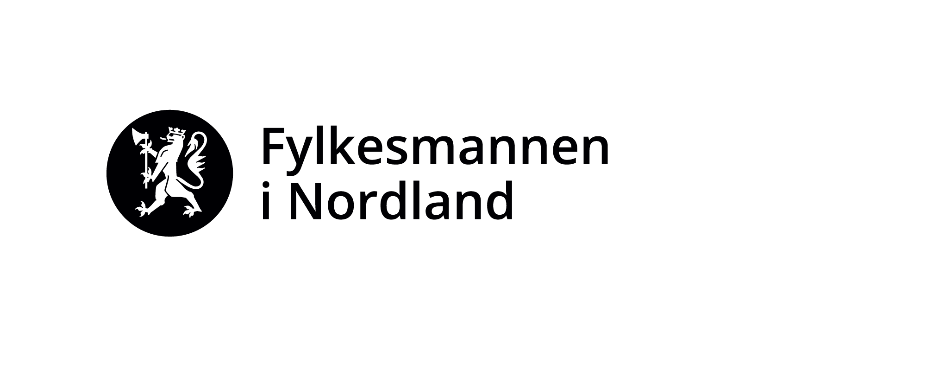 DAG 1 – bare for erfaringskonsulenter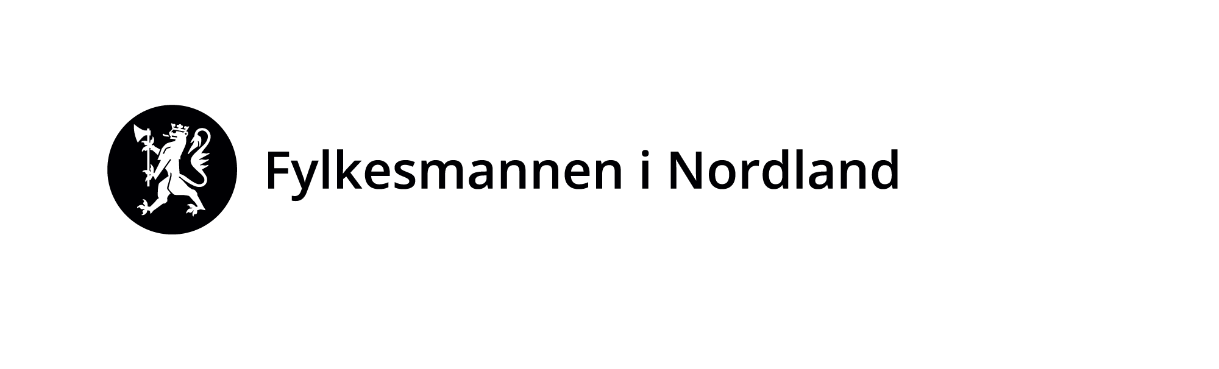 Middag kl 19 på LystPå.DAG 2 – både for erfaringskonsulenter og deres ledere Hovedtema: Betydning av arbeidsvilkår i utviklinga av rollen som erfaringskonsulentTidspunktTemaHvem1030 - 1115Velkommen – Presentasjon av arrangørerOrientering om dagen i dag Presentasjon av deltagereEventuelle innspill til dageneSita, Gretha, Asbjørn, Vidar, Dag ErikPause 15 minPause 15 minPause 15 min1130 - 1230Hvordan oppleves det å få en erfaringskonsulent i teamet? (Et lite tankeeksperiment)Hvordan tenker vi som erfaringskonsulenter at det ser ut fra andre sida?Forventningen begge veier?Felles mål og felles agendalojalitet – forpliktelse – gjensidig respektUenighet? Kritikk eller ulike perspektivet?Lojalitet og kollegialitetKommunikasjonInnledning ved Dag Erik Innspill fra Asbjørn og Vidar Refleksjon i plenum med Asbjørn og VidarDag Erik assisterer: Noen konkrete punkter til dag 21230 - 1315Lunsj1315 - 1400Hva skal til for å bli (og være) en av oss (erfaringskonsulenter) i et flerfaglig miljø Min (fag-) identitet som EK?Hva sier den nye rapporten?Hva er erfaringskompetanse? Vi spør erfaringskonsulenten Astrid Weber Dialog – Asbjørn/Vidar/Sita/Gretha/PlenumInnledning Dag ErikDag Erik snakker med Astrid WeberDag Erik assistererNoen punkterPause 15 min1415 - 1500Gruppearbeid – Hva har vi snakket om i dag?Refleksjon i grupper over oppgitte spørsmål.Utdeles i forkantDeling i plenum 3 ting som vi ønsker å ha fokus på framoverHva sier den nye rapporten – «integrering av erfaringskompetanse»? Ser vi paralleller til vår refleksjon/diskusjonDag Erik setter i gang gruppearbeidAsbjørn og Vidar lederDag Erik assistererNoen punkter å ta med seg1500 - 1530Felles oppsummering av dagen – Viktig for dagen i morgenDag Erik leder og assistererTakk for i dagGrethaTidspunktTemaHvem0900 - 0915Hva er de viktigste temaene fra i går?Dag Erik0915 - 0930Hvordan opplever erfaringskonsulenter med ruserfaring sin arbeidssituasjon Høgskulen Vestlandet v/forsker Øystein Haakseth0930 - 1000Diskusjon mellom EK og ledere med utgangspunkt i rapportenLedere og EK sitter ved samme bord og diskutere rapporten. Hva gjør vi lokalt?1000 - 1030Pause med utsjekk1030 - 1050Rammevilkår, utfordringer og muligheter i jobben som erfaringskonsulentSiren Thomsen, erfaringskonsulent(På skype)1050 - 1130Samtale i grupper om forrige tema1130 - 1145Pause1145 - 1215Hvordan være en god leder, også for erfaringskonsulentene En samtale mellom Enhetsleder helse Hilde Sørensen, konst. avd. leder rus/psykisk helse Marit Solvang og EK Thomas Fjellstad1215 - 1245Samtale i grupper om forrige tema1230 - 1245Pause1245 - 1330PaneldebattVeien videre og hvem tar initiativet?Skal alle behandles likt?HelsedirektoratetMental Helse Bodø v/ B.StenvallBikuben v/ Johnny RisjordRio/MarborgEK v/Ninni LilleslåttenEK v/ Astrid WeberHemnes kommune v/ Siv Bårdsen, leder helse og velferd 1330 - 1345Takk for i dag! Veien videre. Gretha/Sita1345Lunsj